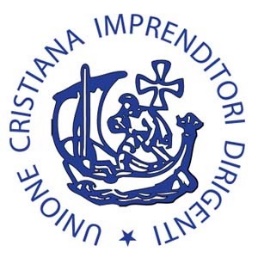 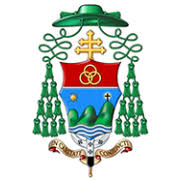 DOMANDA DI PARTECIPAZIONE AL BANDO PER START UP DI IMPRESA                             (Pubblicato in data …………. sul sito …………………..)     Il sottoscritto…………………………….., nato il………………., in …………………., residente a……………………, in via………….., chiede di partecipare alla selezione del bando per “start up di impresa”.(Nel caso di più titolari del progetto aggiungere le relative generalità)A tale scopo descrive/no e allega/no quanto segue:1) Descrizione dei contenuti del progetto/idea per la realizzazione della start up:    Compilare lo schema di business plan e allegarlo alla presente domanda.2) Sottoscrive/no il Codice etico allegato.3) Allega/no copia dei documenti di identità.4) I curricula del/i sottoscrittore/i in formato europeo.5) Altri allegati ritenuti opportuni.………………, …………..                                                                                       Il/I RESPONSABILE/I DEL PROGETTO                                                                                        …………………………………………